ПРИКАЗЫВАЮ:1. Внести изменение в приложение к приказу Министерства строительства и жилищной политики Камчатского края «Об утверждении Порядка предоставления социальной выплаты на строительство или приобретение жилого помещения в собственность граждан, состав семьи которых не менее 4-х детей или не менее 3-х одновременно рожденных детей в возрасте до 18-ти лет и одиноких матерей (отцов), воспитывающих не менее 3-х детей в возрасте до 18-ти лет», изложив абзац 5 части 19 в следующей редакции:«Общая площадь приобретаемого жилого помещения (жилых помещений) с учетом положений части 18 настоящего Порядка не должна быть меньше нормы предоставления площади жилого помещения, установленной в соответствующем муниципальном образовании в Камчатском крае.».2. Настоящий приказ вступает в силу через 10 дней после дня его официального опубликования и распространяется на правоотношения возникшие с 01 января 2022 года.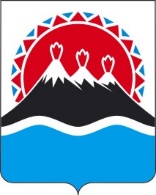 МИНИСТЕРСТВО СТРОИТЕЛЬСТВА И ЖИЛИЩНОЙ ПОЛИТИКИ КАМЧАТСКОГО КРАЯ(Минстрой Камчатского края)ПРИКАЗ № [Номер документа]г. Петропавловск-Камчатскийот [Дата регистрации]О внесении изменения в приложение к приказу Министерства строительства и жилищной политики Камчатского края «Об утверждении Порядка предоставления социальной выплаты на строительство или приобретение жилого помещения в собственность граждан, состав семьи которых не менее 4-х детей или не менее 3-х одновременно рожденных детей в возрасте до 18-ти лет и одиноких матерей (отцов), воспитывающих не менее 3-х детей в возрасте до 18-ти лет» Министр[горизонтальный штамп подписи 1]А.Г. Дегодьев 